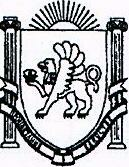 РЕСПУБЛИКА КРЫМ БАХЧИСАРАЙСКИЙ РАЙОН 
АДМИНИСТРАЦИЯ
КРАСНОМАКСКОГО СЕЛЬСКОГО ПОСЕЛЕНИЯПОСТАНОВЛЕНИЕ19.10.2018г.                                                                                            № 229-1О проведении публичных слушаний							   связи с изменением разрешенного							 использования земельного участка На основании ст.28 Федерального закона от 06.10.2003 №131-ФЗ «Об общих принципах организации местного самоуправления в Российской Федерации( с изменениями и дополнениями), Устава Красномакского сельского поселения, Положения о порядке организации и проведения публичных слушаний, утвержденного решением №81 от 24.04.2015 и поступившими  заявлениями П О С Т А Н О В И Л:1.Провести публичные слушания по вопросу изменения вида разрешенного использования земельных участков: площадью 130   кв.м, с кадастровым номером 90:01:120101:2650, расположенного по адресу: Россия, Республика Крым, Бахчисарайский район, с.Красный Мак, ул.Кирова,26а , находящегося в собственности Асановой Арзы Талятовны, с вида разрешенного использования- « для индивидуального жилищного строительства»  на вид разрешенного использования – «предпринимательство»;площадью 6455 кв.м, с кадастровым номером 90:01:120601:59, расположенного в районе с.Ходжа Сала Бахчисарайского района Республики Крым, с вида разрешенного использования «природно-познавательный туризм» на вид разрешенного использования «туристическое обслуживание».Слушания провести -  09.11.2018г.  в 10.00 час.  в здании администрации Красномакского сельского поселения по адресу: с.Красный Мак, ул.Центральная,1.2.Утвердить состав комиссии по подготовке и проведению публичных слушаний	             ( приложение №1).3.Установить, что прием письменных предложений жителей поселения по вопросу изменения вида разрешенного использования земельного участка осуществляется администрацией поселения по адресу: с.Красный Мак, ул.Центральная,1,(ответственное лицо – Клименко Любовь Вячеславовна).4.Организацию и проведение публичных слушаний возложить на администрацию поселения.5.Обнародовать настоящее решение на информационных стендах и сайте администрации Красномакского сельского поселения.Председатель Красномакского сельского совета-					 глава администрации сельского поселения                                          А.В.КлименкоПриложение №1К постановлению администрации Красномакского сельского поселения от 19.10.2018г. №229-1Состав комиссии по подготовке и поведению публичных слушаний                            Председатель комиссии:Клименко Андрей Васильевич- председатель Красномакского сельского совета- глава администрации сельского поселенияСекретарь комиссии:Бессонова Ольга Васильевна – ведущий специалист администрацииЧлены комиссии:Османов Энвер Нариманович- зам.главы администрации Красномакского сельского поселенияКлименко Любовь Вячеславовна- ведущий специалист администрацииДорогинский Сергей Васильевич- депутат Красномакского сельского совета